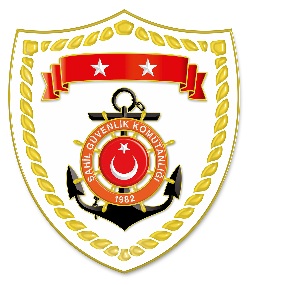 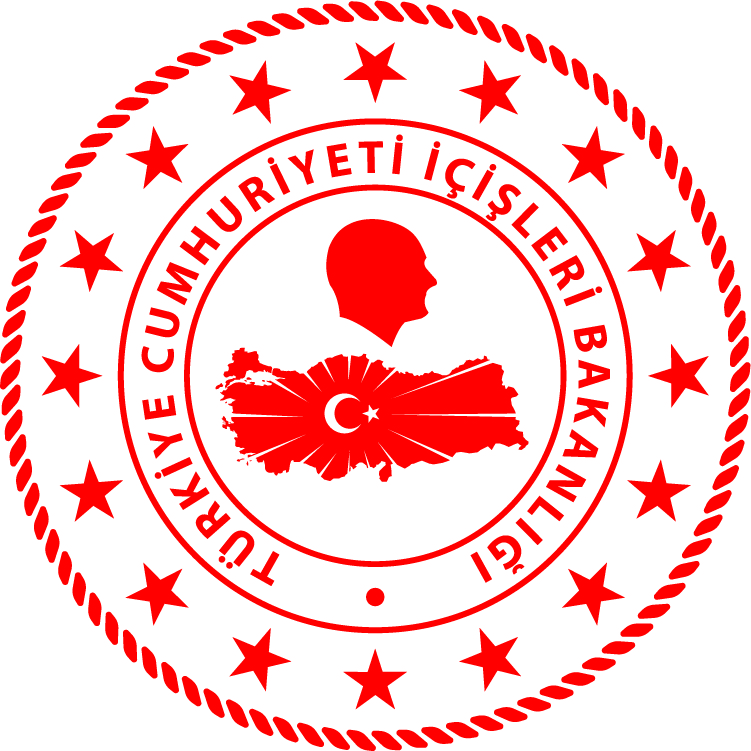 Ege Bölgesi S.NUTARİHTESPİTUYGULANAN İDARİ PARA CEZASI MİKTARI (TL)CEZANIN KESİLDİĞİİL/İLÇE-MEVKİİAÇIKLAMA118 Ocak 2021Yasak sahada trol ile su ürünleri avcılığı yapmak (4 işlem)38.185BALIKESİR/AyvalıkToplam 4 işleme 38.185 TL idari para cezası uygulanmıştır.